Конспект урока в 7 А классе по теме:«Сумма углов треугольника» (на доске)Тип урока: открытия нового знанияЦели урока: организовать деятельность учащихся по восприятию теоремы о сумме углов треугольника, ее доказательству, осмыслению и применению в решении задач.Планируемые результаты: Предметные: Знать формулировку и доказательство теоремы о сумме углов треугольника.Уметь решать задачи на нахождение углов треугольника. Личностные: Уметь проводить самооценку на основе критерия успешности учебной деятельности.Метапредметные: Уметь определять и формулировать цель на уроке с помощью учителя; работать по коллективно составленному плану; оценивать правильность выполнения действий на уровне адекватной ретроспективной оценки; планировать своё действие в соответствии с поставленной задачей; вносить необходимые коррективы в действие после его завершения на основе его оценки и учёта характера сделанных ошибок; высказывать своё предположение  (Регулятивные УУД).Уметь оформлять свои мысли в устной и письменной форме; слушать и понимать речь других; совместно договариваться о правилах поведения и общения в школе и следовать им (Коммуникативные УУД).Уметь ориентироваться в своей системе знаний: отличать новое от уже известного с помощью учителя; добывать новые  знания: находить ответы на вопросы, используя учебник, свой жизненный опыт и информацию, полученную на уроке (Познавательные УУД).Мотивация к учебной деятельности. (2 мин)- Здравствуйте, ребята! - Что мы делали на прошлом уроке? (Обобщали и закрепляли знания по теме «Параллельность двух прямых».)- Какие прямые называются параллельными?- Правильно. Что вам помогает утверждать, что прямые параллельны? (Признаки параллельности прямых...)Настраиваемся на рабочую волну и стремимся по ступеням знаний к новым  открытиям. (Слайд 2)Девиз сегодняшнего урока:НАБЛЮДАЮ – ЗАМЕЧАЮ – РАЗМЫШЛЯЮ – ДЕЛАЮ ВЫВОД (на доске)Принципы урока: Равенство всех участников Все способны, все могут всё Полная свобода мнений Доброжелательность Знания одного должны быть обогащены знаниями другихНо прежде чем мы приступим к работе, подпишите листы самооценки, лежащие у вас на столах.- Итак, начнём.Актуализация знаний и фиксирование индивидуального затруднения (5 мин)Усвоение новых знаний. (8 мин)Релаксация (физминутка).(1 мин)Первичное закрепление.(8 мин)Итог урока.  (5 мин)Итак, ребята мы заканчиваем наш урок. Вы сегодня хорошо потрудились. Сами доказали теорему о сумме углов треугольника. Так чему же равна сумма углов любого треугольника? Давайте вернемся к вашим оценочным листам и подведем результаты.      Оцените свою работу, согласно критериям, указанным на слайде (Оценивают работу, фиксируют в листе самооценки).  Кто получил «5», встаньте, «4», «3»?Рефлексия.А теперь я прошу вас выбрать по 1-2 предложения и закончить их. (Каждый ученик выбирает по 1-2 предложения и заканчивает их.)Домашнее задание. На «3»: п.30, 31.  № 223 ( а, б).

На «4»: п.30, 31.  № 223 ( а, б); № 224.

На «5»: п.30, 31.  № 223 ( а, б); № 224;
приготовить кластер: разновидности треугольника в зависимости от его сторон и углов.Закончить урок мне хочется словами одного мудреца: «Высшее проявление духа - это разум. Высшее проявление разума - это геометрия. Клетка геометрии - треугольник. Он так же неисчерпаем, как и Вселенная». Надеюсь, наш урок подтверждает эти слова. Спасибо всем за урок.Деятельность учителяДеятельность ученикаИКТДавайте вспомним, как называются углы, образованные при пересечении двух прямых третьей?Назовите пары углов, указанные на слайде.Отвечают: односторонние, накрест лежащие, соответственные.Называют пары углов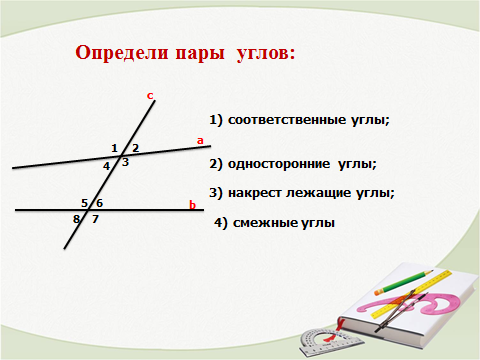 Сформулируйте признаки параллельности двух прямых.Параллельны ли прямые указанные на слайдах?Формулируют признаки.Если при пересечении двух прямых секущей накрест лежащие углы равны, то прямые параллельны.Если при пересечении двух прямых секущей соответсвенные углы равны, то прямые параллельны.Если при пересечении двух прямых секущей сумма односторонних углов равна 180̊, то прямые параллельны.Отвечают, обосновывают ответы.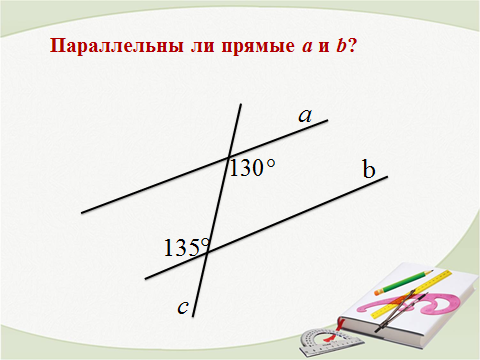 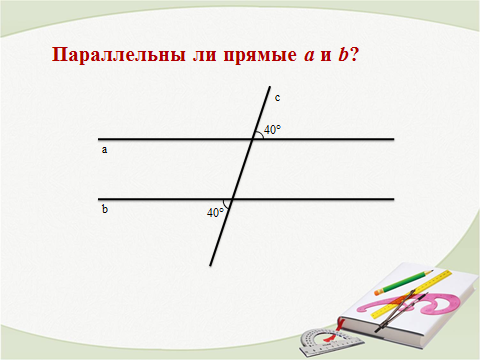 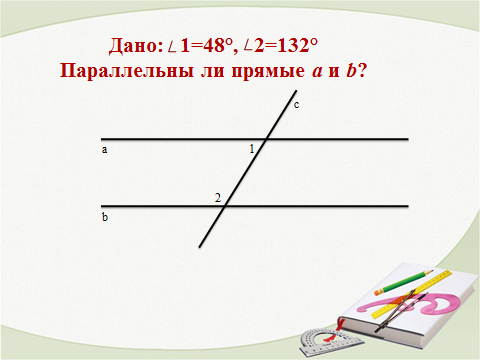 Сформулируйте теоремы об углах, образованных двумя параллельными прямыми и секущей.Найдите углы, указанные на слайдах.Формулируют теоремы.Если две параллельные прямые пересечены секущей, то накрест лежащие углы равны.Если две параллельные прямые пересечены секущей, то соответсвенные углы равны.Если две параллельные прямые пересечены секущей, то сумма односторонних углов равна 180̊.Находят углы.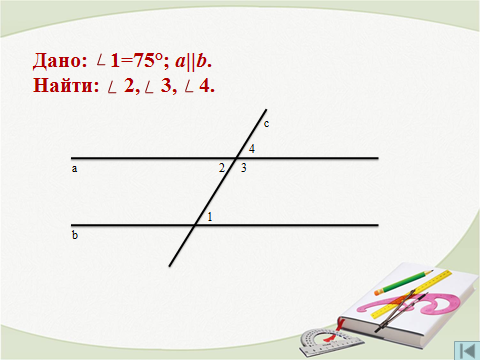 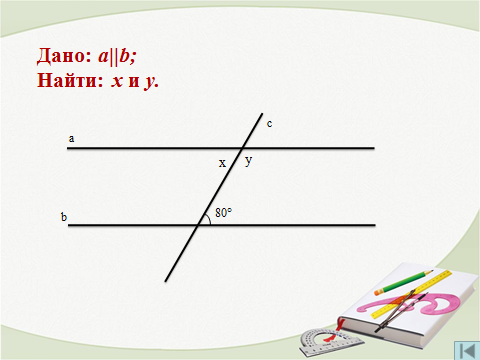 Сколько прямых, параллельных стороне АС, можно провести через вершину В? Через точку, не лежащую на данной прямой, проходит только одна прямая, параллельная данной.(аксиома параллельных прямых).Отвечают (одну)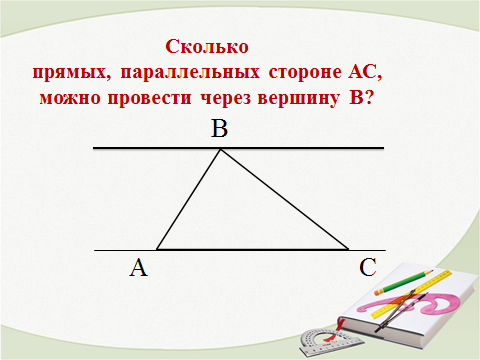 Как можно найти углы треугольника, если будут известны углы 1, 2 и 3?Отвечают (через знания углов, образованные двумя параллельными прямыми и секущей)Пусть угол 1 равен 50̊, угол 2 равен 60̊, а угол 3 равен 70̊. Найдите углы треугольника.  И тогда сумма углов данного треугольника равна ? (180̊)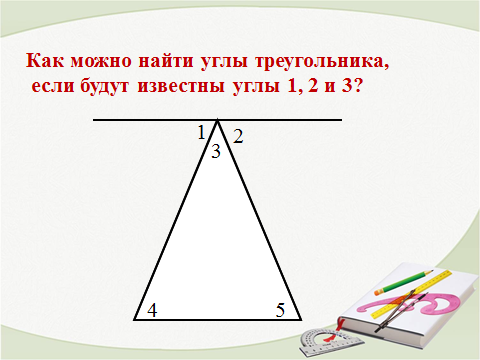 Целеполагание и мотивация (2 мин)Целеполагание и мотивация (2 мин)Целеполагание и мотивация (2 мин)Как еще можно измерить углы треугольника?Случайно ли сумма углов этого треугольника оказалась равной 180 ̊ или этим свойством обладает каждый треугольник?Это утверждение носит название теоремы о сумме углов треугольника. Итак, как вы думаете, какова тема нашего урока?  Откройте тетради и запишите её.Цели и задачи нашего урока?Отвечают: с помощью транспортираУ каждого треугольника сумма углов равна 180 ̊.Сумма углов треугольника.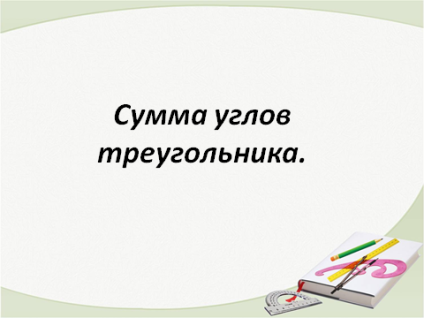 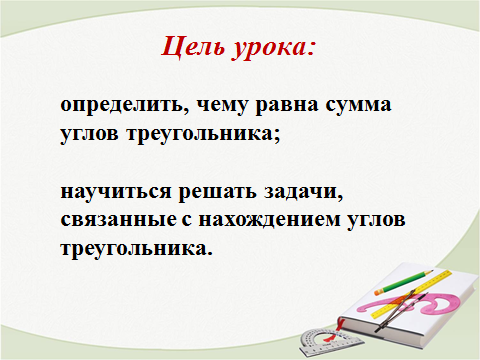 Приступаем к выполнению этих задач. Начнем с практических заданий.Выполните задание, указанное на слайде. Результаты занесите в таблицу.Выполняют задание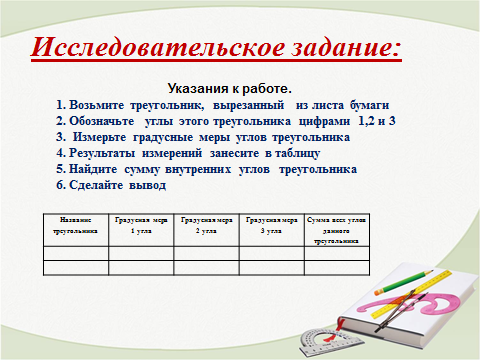 Выполните задание, указанное на слайде. Отрежьте углы своего треугольника, не забывая о технике безопасности при работе с ножницами. Сделайте вывод.Давайте сравним полученные результаты. Какие мысли у вас возникают?- нет огромной разницы между полученными данными;- все треугольники были разными, а результаты почти одинаковые;- можно предположить, что сумма углов треугольника равна 180˚;- неужели у всех треугольников сумма углов является одной и той же величиной?Итак, мы выдвинули гипотезу, что сумма углов треугольника равна 180˚. Но это только наше предположение. (Сумма углов треугольника была практическим путём установлена, вероятно, ещё в Древнем Египте. Прокол утверждал, что доказательство этого факта было известно ещё в V в. до н.э.)Если сумеем это утверждение доказать с помощью математических рассуждений, то это будет математический факт. Вернитесь к 1 и 2 исследовательским заданиям. Если у вас получилась, что  сумма углов треугольника равна 1800, то в листе самооценки поставьте за каждое исследование по 1 баллу. В противном случае поставьте 0 баллов. -Кто себе поставил по одному баллу? Встаньте!С чего мы начинаем доказательство теоремы? ( Записываем, что дано и чертим чертёж)- Что нам дано? ( Произвольный треугольник)-Что надо док-ть? (сумма углов =1800)Учитель чертит на доске произвольный треугольник.   Обозначим его  АВС.Для удобства обозначим углы треугольника 1,2 и 3.Достаточно ли нам  данного чертежа, чтобы доказать теорему?Что вы можете предложить?Достаточно ли введённых обозначений?- Что теперь необходимо сделать? (Составить план действий по реализации сформулированной цели.)- Прежде, чем приступить к составлению плана, ответьте на вопрос «Какие вы знаете углы, которые в сумме составляют 180о?» (Сумма смежных углов, развернутый угол и сумма внутренних односторонних углов, образованных при пересечении параллельных прямых секущей, равна 180о.)- У вас в группах лежат шаги будущего плана доказательства теоремы. Прочтите эти шаги и расставьте их в нужном порядке.Составьте план доказательства этой теоремы, запишите его в тетради, выполните дополнительные построения (при необходимости можно обратиться к учебнику - страница 69)Докажите теорему о сумме углов треугольника.Выполняют задание, делают вывод.Отвечают: Сумма углов треугольника равна 1800.Отвечают:  у каждого треугольника сумма углов равна 1800.Это утверждение носит название теоремы о сумме углов треугольника.  Заполняют лист самооценки.После обсуждения на доске фиксируется план действий:1. Провести через вершину треугольника прямую, параллельную противоположной стороне.2. Рассмотреть накрест лежащие углы при параллельных прямых и секущей.3. Провести аналогию между углами, на которые разбит развернутый угол и углами треугольника. (заготовка)Работа организуется в группах, одна из групп озвучивает результат работы, остальные при необходимости уточняют, дополняют. Один ученик доказывает теорему.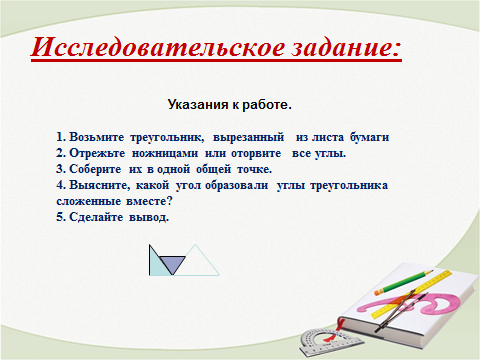 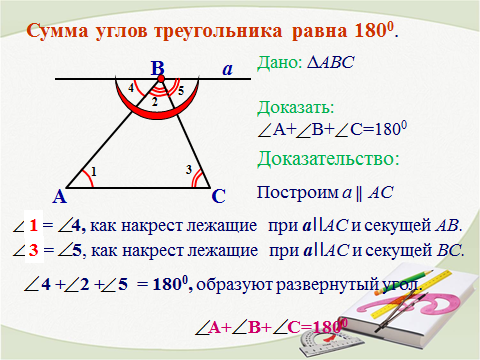 Мы доказали одну из основных теорем геометрии. Что она утверждает?Ответьте на вопросы устно: Если в треугольнике один угол прямой, чему равна сумма двух других углов? (прямоугольный)Могут  ли все углы в треугольнике быть равными?Чему равна градусная мера каждого из них?Могут ли все углы треугольника быть острыми? (остроугольный)5. В каком треугольнике сумма углов больше: в остроугольном или тупоугольном треугольнике?6. Можно ли измерить углы любого треугольника? (Это один из самых загадочных и интересных треугольников. Еще это место называют аномальной зоной)Найдите неизвестные углы в треугольниках.Отвечают.Нет. Например, существует Бермудский треугольник, который находится в Атлантическом океане между Бермудскими островами, государством Пуэрто-Рико и полуостровом Флорида, у которого невозможно измерить углы.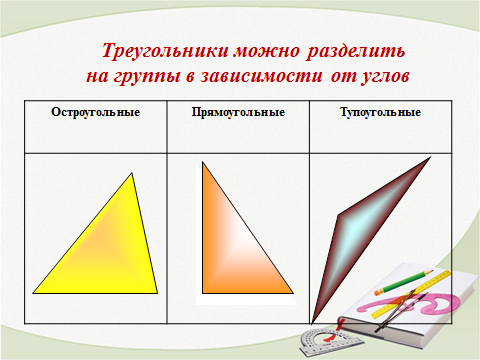 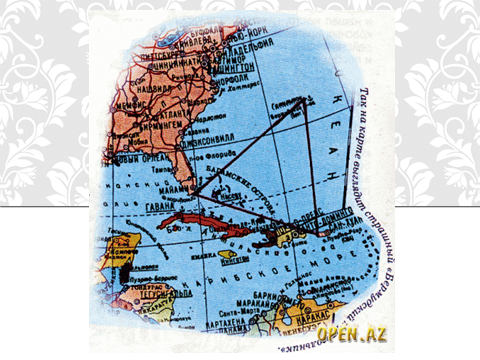 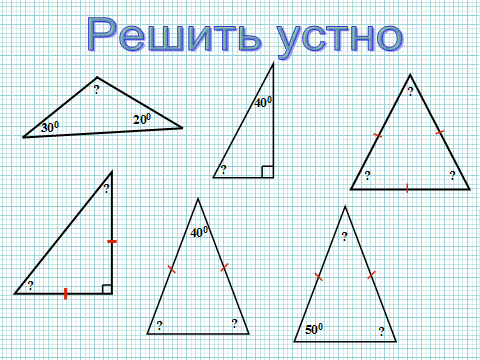 Самостоятельно найдите неизвестные углы в треугольниках.Поменяйтесь тетрадями с соседом по парте. Сверьте решения, если вы с чем – то не согласны  обсудите это с соседом, выясните кто из вас прав.Проверьте  решения соседа,   каждое правильное решение оцените 1 баллом  и зафиксируйте результат в его  листе самооценкиРешают задачиРаботают в парахПроверяют, оценивают   решения и фиксируют результат в листе самооценки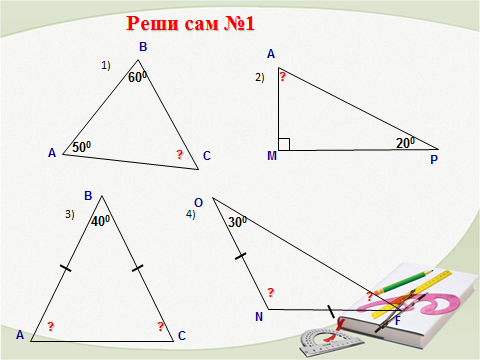 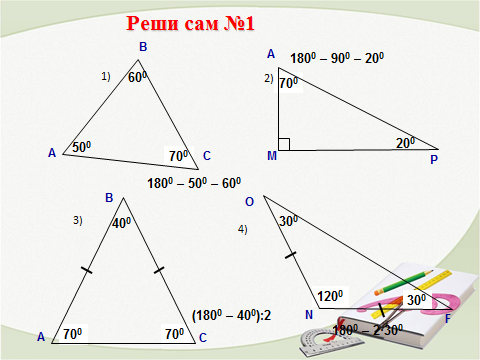 7. Организация первичного контроля (проверка через презентацию) (5 мин)7. Организация первичного контроля (проверка через презентацию) (5 мин)7. Организация первичного контроля (проверка через презентацию) (5 мин)Проверьте себя, ответьте на вопросы теста.Проверьте свои ответы, каждый правильный ответ оцените 1 баллом и результат зафиксируйте в листе самооценки.Выполняют тестПроверяют ответы и фиксируют результат в листе самооценки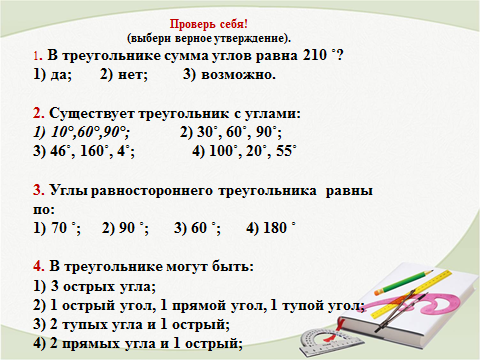 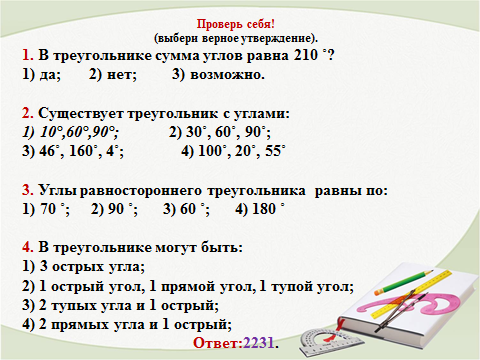 